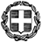 	Χίος, 4-11-2019Δ Ε Λ Τ Ι Ο   Τ Υ Π Ο ΥΠροσωρινοί πίνακες εμπειροτεχνών ιδιωτών μουσικών (ΕΜ16), Σχολ. Έτους 2019-20Από το Υπουργείο Παιδείας και Θρησκευμάτων ανακοινώνεται ότι αναρτώνται στην ηλεκτρονική διεύθυνση https://e-aitisi.sch.gr οι προσωρινοί πίνακες κατάταξης εμπειροτεχνών ιδιωτών Μουσικών (ΕΜ16) ανά μουσικό όργανο για τα μουσικά σχολεία, οι οποίοι καταρτίστηκαν, για το σχολικό έτος 2019-20, σύμφωνα με την υπ΄ αριθμ. 160954/Ε1/15-10-2019 (ΑΔΑ:Ψ1ΔΓ4653ΠΣ-ΝΠΙ) πρόσκληση , όπως συμπληρώθηκε με την υπ΄αριθμ.163720/Ε1/18-10-2019 (ΑΔΑ: 9ΤΚΒ4653ΠΣ-0ΙΠ) όμοια.Οι υποψήφιοι δύνανται να υποβάλουν αίτηση διόρθωσης στοιχείων, μέσω της Δ/νσης Β/θμιας Εκπ/σης Χίου  στο Υ.ΠΑΙ.Θ. ,από τη Δευτέρα 4 έως και την Πέμπτη 7 Νοεμβρίου 2019. Η Διευθύντρια ΕκπαίδευσηςΕυτυχία Μ. Βλυσίδου